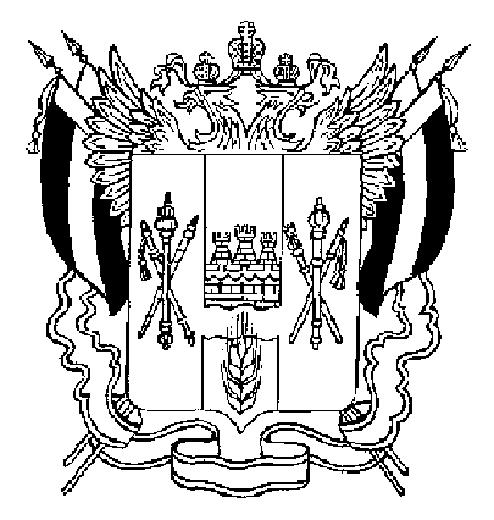 АдминистрацияВЕСЕЛОВСКОГО СЕЛЬСКОГО ПОСЕЛЕНИЯВЕСЕЛОВСКОГО района РОСТОВСКОЙ областиПОСТАНОВЛЕНИЕ декабря 2022 года                        проект                                             п. ВеселыйО мерах по обеспечению безопасности на детских игровых площадках и  назначении ответственного за осмотр детских игровых и спортивных площадок, расположенных на территории Веселовского сельского поселенияВ соответствии с Федеральным законом № 131-ФЗ от 06.10.2003г. «Об общих принципах организации местного самоуправления в Российской Федерации», постановлением администрации Веселовского сельского поселения № 313 от 21.12.2022 г. «Об утверждении правил содержания и эксплуатации детских площадок и игрового оборудования, расположенных на территории Веселовского сельского поселения ГОСТ Р 52301-2013 «Оборудование и покрытия детских игровых площадок. Безопасность при эксплуатации. Общие требования», Уставом МО Веселовское сельское поселение, а также в целях предупреждения травматизма несовершеннолетних на детских игровых и спортивных площадках,ПОСТАНОВЛЯЮ:1. Утвердить формы:1.1. паспорта детских игровых площадок, расположенных на территории Веселовского сельского поселения (приложение 1).1.2.журнала результатов контроля за техническим состоянием оборудования детских игровых площадок (приложение 2).1.3. журналов регулярного визуального, функционального и ежегодного основного осмотров оборудования детских игровых площадок (приложение 3).1.4.  акта осмотра и проверки оборудования детских игровых площадок (приложение 4).1.5.  информационной таблички (приложение 5).1.6.  реестра детских игровых  площадок (приложение 6).7. Установить периодичность проведения осмотров детских площадок и игрового оборудования :7.1. регулярный визуальный осмотр один раз в месяц в период с 1 по 7 число месяца; 7.2. функциональный осмотр один раз в квартал с 1 по 7 число месяца;7.3. ежегодный основной осмотр один раз в 12 месяцев не позже июня месяца. 9. Назначить  ответственным  за безопасную эксплуатацию детских игровых и спортивных  площадок специалистов администрации Веселовского сельского поселения Вертепа В.И.; Карастоянова Г.В.10. Назначенный ответственным за безопасную эксплуатацию детских игровых  площадок обязан:10.1 организовать ведение журналов регулярного визуального, функционального и ежегодного основного осмотров оборудования детских игровых площадок, расположенных на территории Веселовского сельского поселения по формам, утвержденным пп.1.3. п.1 настоящего постановления;10.2. участвовать в составлении актов функционального и ежегодного основного осмотров по форме, утвержденной п.п. 1.4 п.1 настоящего постановления;10.3 своевременно принимать меры по ремонту, установке ограждений, запрету эксплуатации или демонтажу оборудования детских игровых площадок, не подлежащих ремонту.	11. Данное постановление опубликовать на официальном сайте Веселовского сельского поселения.           12. Контроль за исполнением данного постановления оставляю за собой.Глава Администрации Веселовскогосельского  поселения                                                                                                 К.А.ФедорченкоПриложение № 1	к проекту постановления Главы Администрации Веселовского сельского поселения	от ___12.2022 №__ УТВЕРЖДАЮГлава Администрации Веселовского сельского поселения__________К.А.ФедорченкоМ.П."___"______________ 2022 годМО Веселовское сельское поселениеВеселовского района Ростовской областиПАСПОРТ_______________________________________________________________(наименование объекта)1. Сведения общего характера1.1. Полное наименование объекта __________________________________________________________________________________________________________________________________________1.2. Адрес объекта (наименование населенного пункта, улица, дом) ______________________________________________________________________________________________________________1.3. Наименование организации, ответственной за эксплуатацию объекта____________________________________________________________________________________1.4. Ф.И.О. руководителя организации, ответственной за эксплуатациюобъекта _____________________________________________________________________________1.5. Номер телефона, факса организации, ответственной за эксплуатацию_____________________________________________________________________________________1.6. Год и месяц ввода в эксплуатацию объекта ____________________________________________1.7. Балансовая стоимость объекта (руб.) _________________________________________________1.8. Общая площадь объекта (кв. м), размеры объекта ______________________________________1.9. Наличие ограждения территории объекта (да/нет), высота (м)____________________________________________________________________________________1.10. Материал ограждения объекта (бетон, металл, дерево, пластик и т.д.) _____________________________________________________________________________________1.11. Наличие покрытия объекта (да/нет) _________________________________________________1.12. Материал покрытия объекта (песок, асфальт, бетон, щебень, деревянное покрытие, искусственная трава, резинобитум, декоративная плитка и т.д.) _____________________________________________________________________________________1.13. Наличие электрического освещения объекта (да/нет) __________________________________1.14. Вид электрического освещения объекта (подвесное, прожекторное и др.) _____________________________________________________________________________________1.15. Единовременная пропускная способность объекта (нормативная)________________________1.16. Дополнительные сведения об объекте:_______________________________________________________________________________________________________________________________________________________________________________________________________________________________________________________________2. Техническая характеристика объекта:__________________________________________________________________2.1. Наименование оборудования расположенного на объекте.2.2. Предназначение эксплуатации объекта.__________________________________________________________________________________________________________________________________________________________________________2.3. Дополнительная информация.__________________________________________________________________________________________________________________________________________________________________________Паспорт объекта составилФ.И.О. ______________ Должность _______________ Подпись __________М.П.	Приложение № 2	к проекту постановления Главы Администрации Веселовского сельского поселения	от ___12.2022 №____ ЖУРНАЛ результатов контроля за техническим состоянием оборудования детских игровых площадокПриложение № 3	к проекту постановления Главы Администрации Веселовского сельского поселения	от __12.2022 №__ Журнал регулярного визуального осмотра оборудования детских игровых площадокЖурнал регулярного функционального осмотра оборудования детских игровых площадокЖурнал ежегодного основного осмотра оборудования детских игровых площадокПриложение № 4	к проекту постановления Главы Администрации Веселовского сельского поселения	от __12.2022 №__Акт осмотра детской игровой площадки№ ___ от "___" ______________ Владелец (балансодержатель)  Администрация Веселовского сельского поселения, Веселовского района, Ростовской области 
Комиссией в составе: ________________________________________________________________________________________________________________________________________________________________________________________________________________________________________________________________________________________________________________________________________________________________________________________________________________________________________________
Проведена   проверка   состояния элементов детской игровой и спортивной площадки по адресу: ________________________________________________________________________Проверкой установлено:
Проведенный осмотр и проверка работоспособности оборудования детской игровой площадки свидетельствует о следующем: ________________________________________________________________________Акт составлен в 2-х экземплярах. Приложение: фотоматериалы на ____ листах.
Члены комиссии:_______________________________           ___________________________________________           ___________________________________________           ___________________________________________           ___________________________________________           ___________________________________________           ____________Приложение № 5	к проекту постановления Главы Администрации Веселовского сельского поселения	от   __12.2022 №___ П Р А В И Л Аэксплуатации детской игровой площадкиВ Н И М А Н И Е!	Дети до 7 лет должны находиться на детской площадке под присмотром родителей, воспитателей или сопровождающих взрослых. Перед использованием игрового оборудования убедитесь в его безопасности и отсутствии посторонних предметов. 	ПРЕДНАЗНАЧЕНИЕ ДЕТСКОГО ИГРОВОГО  ОБОРУДОВАНИЯ:Качели                     для детей от 3 до 14 лет;Качалка                   для детей от 3 до 14 лет;горка                        для детей от 3 до 14 лет;карусель                  для детей от 3 до 14 лет;песочница                для детей от 3 до 14 лет;УВАЖАЕМЫЕ    ПОСЕТИТЕЛИ!НА ДЕТСКОЙ ПЛОЩАДКЕ  ЗАПРЕЩАЕТСЯ:-  использование детского игрового оборудования лицам старше 16 лет и весом более ;-  мусорить, курить и оставлять окурки, приносить и оставлять стеклянные бутылки;-  распивать спиртные напитки;-  выгуливать домашних животных;-  использовать игровое оборудование не по назначению.Номера телефонов для экстренных случаев:Скорая помощь:                            03, 103 Полиция:                                        02, 102Пожарная служба:                         01, 101Служба спасения:                          112Администрация Веселовского сельского поселения (86358) 6-12-50            Приложение № 6	к  проекту постановления Главы Администрации Веселовского сельского поселения	от  __12.2022 №__         Реестр детских игровых площадок Исполнитель:     ________________        ________________        ________________                                    должность                       подпись                 инициалы, фамилия№Наименование оборудования (конструктивной формы), расположенных на объектеМарка, год выпускаМатериал оборудования (конструктивной формы)Техническое состояние оборудования (конструктивной формы)№ Наименование оборудованияРезультат осмотраВыявленный дефектПринятые мерыПримечание 123456№Дата осмотраАдрес объектаНаименование детского игрового оборудованияРезультат осмотра (оценка технического состояния)Предложения по устранению дефектаПодпись ответствен-ного лица№Дата осмотраАдрес объектаНаименование детского игрового оборудованияРезультат осмотра (оценка технического состояния)Предложения по устранению дефектаПодпись ответствен-ного лица№Дата осмотраАдрес объектаНаименование детского игрового оборудованияРезультат осмотра (оценка технического состояния)Предложения по устранению дефектаПодпись ответствен-ного лица№ Наименование оборудованияВыявленный дефектРезультат осмотраПримечание№Дата установкиМесто нахождения объекта (адрес)Наименование объектаПереченьоборудованияБалансодержательОрганизация ответственная за эксплуатацию объекта,Ф.И.О. руководителя, контактные телефоныНаличие нормативного документа об эксплуатации (паспорти др.)Примечание123456789